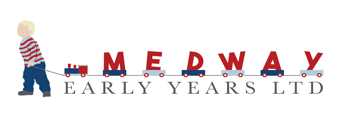 Framework for preparing for children to return to nursery/pre-school/childminders/schoolNote to parents and carersAs we look forward to welcoming your child/ren back to our setting, it would be helpful to know what you have been doing at home during lockdown. The information that you share with us will help us to re-settle your child and make sure that we can meet their needs. We might share this information with your child’s new school if they are due to start in September.  Please complete the following giving as much information as you feel able to share:Tell us about your daily routine – include what kind of things you did together at home, did you manage to daily exercise and where did you go, what do you think your child liked most and what did they struggle with?Has your child-maintained contact with family and friends through telephone calls, letters or video chats? What did they make of them do you think? Did it help?Have you found anything particularly challenging during lockdown?What do you and your child think about coming back to nursery/pre-school/play school/school?Is there any other information you feel we should know i.e. have you suffered a loss or bereavement, changed home enviornment due to coronavirus?Is there anything at all you would like to discuss further with me/your child’s key person/ the manager (delete as appropriate) before your child returns? Do you need to update your personal details – emergency contact for example?